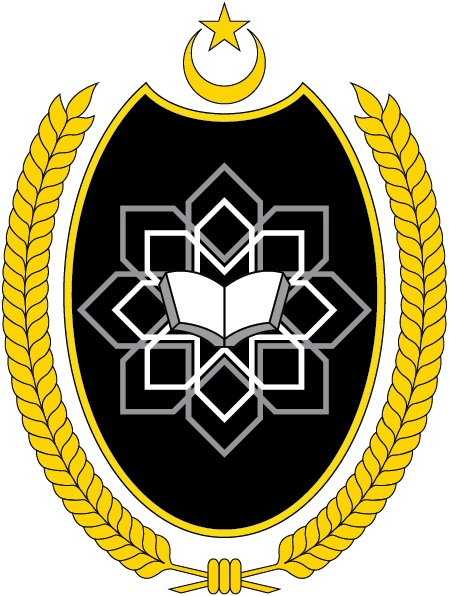 `		ACTIVITY REPORT :......................................................................................DATE :...........................VENUE:....................TIME :........................ORGANIZER:...............................................IN COLLABORATION WITH:INTERNATIONAL STUDENT CENTRE(INTEC)REPORTED DATE :.........................................* FONT SIZE  : 11                       * FONT TYPE : Arial      